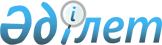 О внесении изменений в приказ Министра экологии, геологии и природных ресурсов Республики Казахстан от 30 декабря 2020 года № 344 "Об утверждении Правил осуществления любительского (спортивного) рыболовства, мелиоративного лова, научно-исследовательского лова, лова в воспроизводственных целях на водных объектах, входящих в состав особо охраняемых природных территорий со статусом юридического лица"Приказ Министра экологии и природных ресурсов Республики Казахстан от 13 мая 2024 года № 99. Зарегистрирован в Министерстве юстиции Республики Казахстан 16 мая 2024 года № 34377
      ПРИКАЗЫВАЮ:
      1. Внести в приказ Министра экологии, геологии и природных ресурсов Республики Казахстан от 30 декабря 2020 года № 344 "Об утверждении Правил осуществления любительского (спортивного) рыболовства, мелиоративного лова, научно-исследовательского лова, лова в воспроизводственных целях на водных объектах, входящих в состав особо охраняемых природных территорий со статусом юридического лица" (зарегистрирован в Реестре государственной регистрации нормативных правовых актов за № 22020) следующие изменения: 
      В Правилах осуществления любительского (спортивного) рыболовства, мелиоративного лова, научно-исследовательского лова, лова в воспроизводственных целях на водных объектах, входящих в состав особо охраняемых природных территорий со статусом юридического лица", утвержденных указанным приказом:
      пункт 6 изложить в следующей редакции:
      "6. Выдача путевки осуществляется посредством сервисных программных продуктов, обеспечивающих электронную покупку и формирование путевки (далее – сервис).";
      пункт 7 изложить в следующей редакции:
      "7. Путевка выдается посредством сервиса в форме электронного документа.";
      приложение 1 к указанным Правилам изложить в новой редакции согласно приложению к настоящему приказу.
      2. Комитету лесного хозяйства и животного мира Министерства экологии и природных ресурсов Республики Казахстан в установленном законодательством порядке обеспечить:
      1) государственную регистрацию настоящего приказа в Министерстве юстиции Республики Казахстан;
      2) размещение настоящего приказа на интернет-ресурсе Министерства экологии и природных ресурсов Республики Казахстан.
      3. Контроль за исполнением настоящего приказа возложить на курирующего вице-министра экологии и природных ресурсов Республики Казахстан.
      4. Настоящий приказ вводится в действие по истечении десяти календарных дней после дня его первого официального опубликования. Путевка на осуществление любительского (спортивного) рыболовства, мелиоративного лова, научно-исследовательского лова, лова в воспроизводственных целях
					© 2012. РГП на ПХВ «Институт законодательства и правовой информации Республики Казахстан» Министерства юстиции Республики Казахстан
				
      Министр экологиии природных ресурсовРеспублики Казахстан

Е. Нысанбаев
Приложение к приказу
Министр экологии
и природных ресурсов
Республики Казахстан
от 13 мая 2024 года № 99Приложение 1 к Правилам
рыболовства на осуществление
любительского (спортивного)
рыболовства, мелиоративного лова,
научно-исследовательского лова,
лова в воспроизводственных целях
на водных объектах, входящих
в состав особо охраняемых
природных территорий
со статусом
юридического лица
________________________(наименование учреждения)Комитета лесного хозяйства и животного мира Министерства экологии и природных ресурсов Республики КазахстанКОРЕШОК № _____Республиканское государственное учреждение"___________________"Кому выдана_________ ____________________(Ф.И.О., (при его наличии)/наименование организации)Разовая/сезонная _______________Стоимость путевки ________ тенгеКоличество _____ (килограмм)Вид рыбы ___________Наименование водоема и участка ____________________________Транспорт____________ ___________________(вид, марка, государственный номерной знак)Срок действия:с "__" ________ 20__ годапо "__" _______20__ годаДата выдачи: "__" __________ 20 __ годаПутевку получил с Правилами ознакомлен _______________Ф.И.О. рыболова_________________(при его наличии)__________________(подпись)Путевку выдал ______________(Ф.И.О. при его наличии)_________________(подпись)
________________________(наименование учреждения)Комитета лесного хозяйства и животного мира Министерства экологии и природных ресурсов Республики КазахстанПУТЕВКА № _____Республиканское государственное учреждение"______________________________________"Кому выдана_______________ _______________________(Ф.И.О., (при его наличии)/наименование организации)Разовая/сезонная __________Стоимость путевки _______ тенгеКоличество ______(килограмм)Вид рыбы _________________Наименование водоема и участка_________________________Транспорт ________________(вид, марка, государственныйномерной знак)Срок действия:с "__" ____________ 20__ годапо "__" ___________ 20__ годаДата выдачи "__" ________ 20 __ годаДосмотр транспорта при въезде на территорию произвел государственный инспектор_______________________(Ф.И.О. (при его наличии)_______________(подпись)Контроль объема вылова рыбы при выезде (выходе) с территории произвел государственный инспектор_______________________(Ф.И.О. (при его наличии)______________(подпись)
Оборотная сторонаПУТЕВКАСведения о вылове рыбыГосударственный инспектор________________________(Ф.И.О. (при его наличии)____________(подпись)